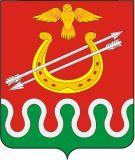 Администрация Боготольского района Красноярского края ПОСТАНОВЛЕНИЕ Об утверждении Порядка деятельности специализированной службы по вопросам похоронного дела на территории муниципального образования Боготольский муниципальный район Красноярского краяВ целях организации деятельности специализированной службы по вопросам похоронного дела на территории муниципального образования Боготольский муниципальный район, руководствуясь Федеральным законом от 12.01.1996 №8-ФЗ «О погребении и похоронном деле», Федеральным законом от 06.10.2003 №131-ФЗ «Об общих принципах организации местного самоуправления в Российской Федерации», ст. 18 Устава Боготольского района Красноярского края,ПОСТАНОВЛЯЮ:1. Утвердить Порядок деятельности специализированной службы по вопросам похоронного дела на территории муниципального образования Боготольский муниципальный район Красноярского края согласно приложению к настоящему постановлению.2. Постановление администрации Боготольского района Красноярского края от 11.10.2018 №421-п «О возложении обязанности по организации ритуальных услуг и содержанию мест захоронения» признать утратившим силу.	3. Контроль над исполнением настоящего постановления возложить на заместителя Главы Боготольского района по финансово – экономическим вопросам – Бакуневич Н.В.	4. Постановление опубликовать в периодическом печатном издании «Официальный вестник Боготольского района» и разместить на официальном сайте Боготольского района Красноярского края в сети Интернет (www.bogotol-r.ru).	5. Настоящее постановление вступает в силу после его официального опубликования.Глава Боготольского района                                                                  В.А. Дубовиков                                                                                                 Приложение                                                                     к постановлению администрацииБоготольского района                                                                                      «   » _______2020 №___-пПорядокдеятельности специализированной службыпо вопросам похоронного дела на территории муниципального образования Боготольский муниципальный район Красноярского края1. Общие положения1.1. Настоящий порядок деятельности специализированной службы по вопросам похоронного дела на территории муниципального образования Боготольский муниципальный район Красноярского края (далее – Порядок) разработан в соответствии с Федеральным законом от 06.10.2003 года № 131-ФЗ «Об общих принципах организации местного самоуправления в Российской Федерации», Федеральным законом от 12.01.1996 № 8-ФЗ «О погребении и похоронном деле» (далее – ФЗ от 12.01.1996 № 8-ФЗ) и устанавливает порядок осуществления деятельности специализированной службы по вопросам похоронного дела на территории муниципального образования Боготольский муниципальный район Красноярского края (далее – Боготольский район).1.2. Специализированная служба по вопросам похоронного дела (далее - Специализированная служба) – является организацией, на которую возложена обязанность по оказанию гарантированных услуг по погребению на безвозмездной основе.1.3. Специализированная служба создается в организационно-правовой форме - муниципальное казенное предприятие или муниципальное унитарное предприятие в соответствии с законодательством Российской Федерации и Уставом Боготольского муниципального района Красноярского края.1.4. Статусом Специализированной службы на конкурсной основе могут быть наделены хозяйствующие субъекты различных организационно – правовых форм, зарегистрированные в установленном порядке.1.5. Основанием для лишения организации статуса Специализированной службы является:а) грубое и неоднократное нарушение законодательства Российской Федерации, нормативных правовых актов Красноярского края и Боготольского района в сфере погребения и похоронного дела;б) непредоставление гарантированного перечня услуг по погребению на безвозмездной основе;в) ликвидация хозяйствующего субъекта.1.6. Специализированная служба в своей деятельности руководствуется законодательством Российской Федерации, законодательством Красноярского края, нормативными правовыми актами, принятыми органами местного самоуправления Боготольского района, Уставом предприятия, локальными нормативными актами предприятия.2. Гарантированный перечень услуг, предоставляемый Специализированной службой2.1. Специализированная служба предоставляет супругу, близким родственникам, иным родственникам, законному представителю или иному лицу, взявшему на себя обязанность осуществить погребение умершего следующий перечень гарантированных законодательством бесплатных услуг:а) оформление документов, необходимых для погребения;б) предоставление и доставка гроба и других предметов, необходимых для погребения;в) перевозка тела (останков) умершего на кладбище;г) погребение.2.2. При отсутствии супруга, близких родственников, иных родственников либо законного представителя умершего или при невозможности осуществить ими погребение, а также при отсутствии иных лиц, взявших на себя обязанность осуществить погребение, погребение умершего на дому, на улице или в ином месте после установления органами внутренних дел его личности осуществляется Специализированной службой в течение трех суток с момента установления причины смерти, если иное не предусмотрено законодательством Российской Федерации.Погребение умерших, личность которых не установлена органами внутренних дел в определенные законодательством Российской Федерации сроки, осуществляется Специализированной службой с согласия указанных органов путем предания земле на определенных для таких случаев участках общественных кладбищ. Погребение умершего гражданина в случае отсутствия родственников или лиц, взявших на себя организацию похорон, осуществляется Специализированной службой по вопросам похоронного дела на территории того сельского поселения муниципального образования Боготольский муниципальный район, где умер гражданин, вне зависимости от места его жительства и причины нахождения на территории сельского поселения муниципального образования Боготольский муниципальный район.2.3.Услуги, оказываемые Специализированной службой при погребении умерших, указанных в пункте 2.2. настоящего Порядка, включают:а) оформление документов, необходимых для погребения;б) облачение тела;в) предоставление гроба;г) перевозку умершего на кладбище;д) погребение.Стоимость указанных услуг определяется постановлением администрации Боготольского района от 30.01.2013 №44-п «Об определении стоимости услуг по погребению в Боготольском районе» и возмещается в порядке, предусмотренном разделом 3 настоящего Положения.3. Определение стоимости услуг, предоставляемых Специализированной службой3.1. Стоимость услуг, предоставляемых согласно гарантированному перечню услуг по погребению, определяется администрацией Боготольского района по согласованию с соответствующими отделениями Пенсионного фонда Российской Федерации, Фонда социального страхования Российской Федерации, а также с органами государственной власти Красноярского края и возмещается Специализированной службе в десятидневный срок со дня обращения этой службы за счет средств:а) Пенсионного фонда Российской Федерации на погребение умерших пенсионеров, не подлежавших обязательному социальному страхованию на случай временной нетрудоспособности и в связи с материнством на день смерти;б) федерального бюджета на погребение умерших не подлежавших обязательному социальному страхованию на случай временной нетрудоспособности и в связи с материнством на день смерти пенсионеров, досрочно оформивших пенсию по предложению органов службы занятости (в случае, если смерть пенсионера наступила в период получения досрочной пенсии до достижения им возраста, дающего право на получение соответствующей пенсии). Расчеты со Специализированной службой за погребение умерших не подлежавших обязательному социальному страхованию на случай временной нетрудоспособности и в связи с материнством на день смерти пенсионеров, досрочно оформивших пенсию по предложению органов службы занятости, осуществляются Пенсионным фондом Российской Федерации с последующим возмещением расходов Пенсионному фонду Российской Федерации за счет средств федерального бюджета в размерах, определяемых в соответствии с настоящим пунктом;в) Фонда социального страхования Российской Федерации на погребение умерших граждан, подлежавших обязательному социальному страхованию на случай временной нетрудоспособности и в связи с материнством на день смерти, и умерших несовершеннолетних членов семей граждан, подлежащих обязательному социальному страхованию на случай временной нетрудоспособности и в связи с материнством на день смерти указанных членов семей;г) бюджета Красноярского края в случаях, если умерший не подлежал обязательному социальному страхованию на случай временной нетрудоспособности и в связи с материнством на день смерти и не являлся пенсионером, а также в случае рождения мертвого ребенка по истечении 154 дней беременности.3.2. Пенсионный фонд Российской Федерации, Фонд социального страхования Российской Федерации возмещают Специализированной службе стоимость услуг, предоставляемых согласно гарантированному перечню услуг по погребению, в размере, не превышающем 4000 рублей, с последующей индексацией один раз в год с 01 февраля текущего года исходя из индекса роста потребительских цен за предыдущий год. Коэффициент индексации определяется Правительством Российской Федерации.При определении предельного размера стоимости услуг, применяется районный коэффициент установленный к заработной плате.3.3. Стоимость услуг, предоставляемых согласно гарантированному перечню услуг по погребению, возмещается Специализированной службе на основании справки о смерти, если обращение за возмещением указанных услуг последовало не позднее шести месяцев со дня погребения.3.4. Оплата стоимости услуг, предоставляемых сверх гарантированного перечня услуг по погребению, производится за счет средств супруга, близких родственников, иных родственников, законного представителя умершего или иного лица, взявшего на себя обязанность осуществить погребение умершего.4. Порядок действий Специализированной службы при оказании услуг по погребению4.1. Сотрудник специализированной службы осуществляет:а) консультативную помощь: по организации похорон с учетом национальных традиций и религиозных обрядов; в выборе места погребения; в подборе предметов ритуала; по определению вида погребения; по порядку оказания гарантированного перечня услуг по погребению на безвозмездной основе; по иным видам ритуальных услуг; по льготам, предоставляемым родственникам покойного; по правилам работы кладбищ; по порядку предоставления и размерам социального пособия на погребение и единовременной материальной помощи, выплачиваемой гражданам в соответствии с законодательством Российской Федерации и законодательством Красноярского края в сфере погребения и похоронного дела;б) оформление заказа: на получение необходимых документов для организации похорон; услуги организатора ритуала похорон; приобретение предметов ритуала; транспортные перевозки; осуществление захоронения.4.3. Прием заказа на оказание ритуальных услуг осуществляется сотрудником Специализированной службы по месту расположения пункта приема заказов Специализированной службы. Заказ на оказание услуг по погребению оформляется на типовых бланках (квитанциях) согласно приложению к Порядку с обязательным заполнением следующих реквизитов: дата приема заказа; дата предполагаемого захоронения; перечень заказанных видов услуг и товаров с обязательным указанием их стоимости в отдельности и общей суммы заказа; фамилия, имя, отчество ответственного за захоронение лица; фамилия, имя и отчество умершего;  реквизиты свидетельства о смерти; подпись заказчика и лица, принявшего заказ.Ответственное за захоронение лицо – лицо, указанное в волеизъявлении умершего, супруг, близкие родственники умершего (дети, родители, усыновленные, усыновители, родные братья и сестры, внуки, дедушки, бабушки), иные родственники либо законный представитель умершего, а при отсутствии таковых – иные лица, взявшие на себя обязанность осуществить погребение умершего.4.4. Оформление заказа на захоронение проводится сотрудником Специализированной службы при предъявлении ответственным лицом за захоронение следующих документов:а) оригинала свидетельства о смерти, выданного органами, осуществляющими государственную регистрацию актов гражданского состояния, или медицинского свидетельства о смерти по форме, утвержденной Министерством здравоохранения Российской Федерации;б) документа, удостоверяющего личность ответственного лица за захоронение, либо доверенности, если обязанность по организации похорон взяло на себя юридическое лицо.Оформление документов, необходимых для погребения, осуществляется не позднее двух суток с даты обращения ответственного лица в Специализированную службу.При оформлении заказов на услуги по погребению сотрудники Специализированной службы обязаны:а) своевременно в наглядной и доступной форме довести до сведения ответственного лица за захоронение необходимую и достоверную информацию об оказании на безвозмездной основе гарантированного перечня услуг по погребению;б) заполнять бланки строгой отчетности, согласно приложению к настоящему Порядку.4.5. В день оформления документов на захоронение сотрудником Специализированной службы составляется удостоверение о захоронении, регистрируемое в Журнале учета выдачи удостоверений на захоронение (приложение 2), и выдается лицу, взявшему на себя ответственность за захоронение, под подпись безвозмездно.Журнал учета выдачи удостоверений на захоронение не имеет срока давности и подлежит постоянному хранению в Специализированной службе.4.6. Со дня оформления документов на захоронение до даты предполагаемого захоронения Специализированная служба осуществляет подготовку гроба, оформление регистрационной таблички с указанием инициалов умершего, даты рождения и даты смерти. Транспортировка гроба (из морга, дома) с телом умершего осуществляется Специализированной службой до места захоронения с погрузкой и выгрузкой гроба, ритуальных принадлежностей и переносом к месту погребения.4.7. Погребение тела умершего включает в себя:а) копку и устройство могилы Сотрудниками специализированной службы, разметку места захоронения для копки могилы, расчистку места захоронения от снега в зимнее время,  зачистку поверхности дна и стенок могилы;б) вынос гроба из автокатафалка и доставка его до места захоронения, ожидание проведения траурного обряда, закрытие крышки гроба и опускание гроба в могилу, засыпку могилы грунтом, устройство надмогильного холма, установка регистрационной таблички.Качество услуг, оказываемых согласно гарантируемому перечню услуг по погребению, должно соответствовать требованиям Федерального закона от 12.01.1996 №8-ФЗ, а также положениям постановления администрации Боготольского района от 31.01.2013 №44-п «Об определении стоимости услуг по погребению в Боготольском районе»5. Обязанность и ответственность Специализированной службы5.1. Контроль за деятельностью Специализированной службы осуществляется администрацией Боготольского района Красноярского края.5.2. Специализированная служба обязана соблюдать требования законодательства Российской Федерации в сфере погребения и похоронного дела, в том числе:а) гарантии исполнения волеизъявления умершего о погребении, предоставления гарантированного перечня услуг по погребению на безвозмездной основе;б) установленные сроки исполнения заказов на оказание услуг по погребению и иных ритуальных услуг, обеспечивать соответствующее качество выполняемых услуг и работ.5.3. При неисполнении или ненадлежащем исполнении требований в сфере погребения и похоронного дела специализированная служба несет ответственность, установленную действующим законодательство Российской Федерации.Приложение 1 к Порядку деятельности специализированной службы по вопросам похоронного дела на территории муниципального образования Боготольский муниципальный район Красноярского краяот__________ №_____Типовой бланк (квитанция) заказа на оказание услуг по погребению                                                                    «_____» ______________ 20_____ гЗаказчик___________________________________________________________Адрес_____________________________________________________________,тел. __________________Ф.И.О. умершего___________________________________________________Возраст (полных лет) ____________Дата смерти _____________________________Свидетельство о смерти (медицинское или гербовое): серия, номер, дата выдачи, кем выдано_________________________________________________ _______________________________________________________________Общая стоимость заказа ____________ руб.Сумма прописью ___________________________________________________Заказчик ____________               Приемщик заказа _____________________                                            мпПриложение 2к п. 4.5 Порядка деятельности специализированной службы по вопросам похоронного дела на территории муниципального образования Боготольский муниципальный районЖурнал учета выдачи удостоверений на захоронение«___» _______ 2020 года г. Боготол №___________  № п/пНаименование изделия/услугиКоличество, шт.Прейскурантная цена, руб.Сумма, руб.№п/пФ.И.О. лица, ответственного за захоронениеДата приема заказаФ.И.О. умершегоДата смерти Регистрационный номер и дата выдачи удостоверения на захоронениеПодпись лица, ответственного за захоронение